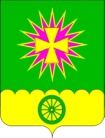 администрациЯ Нововеличковскогосельского поселения Динского районаПОСТАНОВЛЕНИЕот 18.12.2023					                                         № 465станица НововеличковскаяО передаче муниципального имущества в оперативное управление муниципальному бюджетному учреждению по физическому развитию «Спорт» В соответствии с Гражданским кодексом Российской Федерации, Федеральным законом от 06 октября 2003 года № 131-ФЗ «Об общих принципах организации местного самоуправления в Российской Федерации», Положением «О порядке управления и распоряжения объектами муниципальной собственности Нововеличковского сельского поселения Динского района», утвержденным решением Совета Нововеличковского сельского поселения Динского района от 11.10.2018 № 297-66/3 (с изменениями от 26.02.2019 № 334-71/3, 27.02.2020 № 45-9/4, 24.03.2022 № 183-44/4), руководствуясь Уставом Нововеличковского сельского поселения Динского района,  п о с т а н о в л я ю:1.	Передать из казны Нововеличковского сельского поселения Динского района в оперативное управление муниципальному бюджетному учреждению по физическому развитию «Спорт» муниципальное имущество, согласно приложения.2.	Отделу ЖКХ, малого и среднего бизнеса, информатизации и связи администрации Нововеличковского сельского поселения (Марук) внести соответствующие изменения в реестр муниципальной собственности МО Нововеличковское сельское поселение в составе МО Динской район.3.	Муниципальному казенному учреждению «Централизованная бухгалтерия Нововеличковского сельского поселения» (Барилова) внести соответствующие изменения в бухгалтерский учет.4.	Контроль за исполнением настоящего постановления оставляю за собой.5.	Постановление вступает в силу со дня его подписания.Исполняющий обязанности главы администрации Нововеличковского сельского поселения Динского района					   И.Л.КочетковПриложение к постановлению администрации Нововеличковского сельского поселения Динского районаот 18.12.2023 № 465Перечень муниципального имущества, передаваемого в оперативное управление муниципальному бюджетному учреждению по физическому развитию «Спорт»Начальник отдела ЖКХ, малого и среднего бизнеса,информатизации и связи					       О.Г.Марук№п/пРеестровый номер объекта Наименование недвижимого имуществаАдрес (местонахождение) недвижимого имуществаПлощадьнедвижимого имущества Балансовая стоимость недвижимого имущества, руб.Остаточная стоимость недвижимого имущества, руб.1НС0000023Территория стадиона                                          ст. Нововеличковскойст.Нововеличковская, ул. Свердлова № 30А235109 453 000,006 617 100,002НС0000104Скейт-площадка, 2019 г.353212, Краснодарский край, Динской район, ст. Нововеличковская, ул. Красная, 55Г1510,02 744 293,002 744 293,003НЗ0000108Многофункциональная комплексная спортивно-игровая площадка с зоной воркаута в пос. Найдорф353216, РФ, Краснодарский край, Динской район, пос. Найдорф, ул. Красная, 21В1210,686 000 000,006 000 000,004НС0000109Воркаут площадкаРФ, Краснодарский край, Динской район, ст. Нововеличковская, ул. Красная, 55Г182399 650,00399 650,005НС0000029Комплексная спортивно-игровая площадка 43,2х23,15 ст.ВоронцовскаяКраснодарский край Динской район ст. Воронцовская, ул.Пушкина, 191000,082 924 000,002 924 000,00